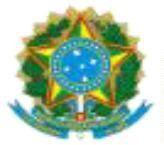 MINISTÉRIO DO MEIO AMBIENTEINSTITUTO CHICO MENDES DE CONSERVAÇÃO DA BIODIVERSIDADE PARQUE NACIONAL DA SERRA DO GANDARELARua Afonso Pena, 385, centro, Rio Acima, MG, CEP: 34300-000 Telefone: (31) 3545-1883CONTRATO INDIVIDUAL DE TRABALHO POR TEMPO DETERMINADO –Nº.Contrato  individual  de  trabalho,  por  prazo  determinado,  que  entre  si  celebram  oINSTITUTO  CHICO  MENDES  DE  CONSERVAÇÃO  DA  BIODIVERSIDADE –ICMBIO, Autarquia Federal de Regime Especial, criada pela Lei nº 11.516, de 28 de agosto de 2007, com sede no Complexo Administrativo Sudoeste, EQSW 103/104, BlocoC. Lote 1, Térreo, CEP: 70.670.350, Brasília – DF, inscrito no CNPJ/MF sob o nº 08.829.974.0001-94, doravante denominado  CONTRATANTE, neste ato  representadopelo(a) Chefe de Unidade,portador(a) da Carteira de Identidade nºnº	,	residente	eà,  brasileiro(a),-	e do CPF/MF domiciliado(a),e o (a) senhor (a)	, inscrito (a) noCPF/MF   sob  o  nº	portador   (a)   da   Carteira   de Identidadenº	,	residente	e	domiciliado(a)	,	doravantedenominado (a) CONTRATADO(A), com base no art. 12 da Lei nº 7.957, de 20 de dezembro de 1989, alterada pela Lei nº 11.516, de 28 de agosto de 2007 e demais alterações.As partes, acima identificadas, tem justo e acertado, entre si, o presente Contrato Individual de Trabalho por Prazo Determinado, o qual se regerá pelas cláusulas e condições abaixo descritas.CLÁUSULA PRIMEIRA – DO OBJETOO CONTRATADO se obriga a executar, com zelo, eficiência e responsabilidade as tarefas a ele atribuídas, relativas, exclusivamente, às atividades de Agente Temporário Ambiental - Nível II, neste ato contratadas, e especificadas, respeitando as normas legais e regulamentares instituídas e acatando prontamente as ordens emanadas de seus superiores.Parágrafo Primeiro – O CONTRATADO não poderá delegar a terceiros a execução das tarefas a ele designadas, previstas neste contrato, sendo de sua exclusiva responsabilidade a realização destas.Parágrafo Segundo – O CONTRATANTE não poderá delegar ao CONTRATADOatribuições, funções ou encargos diferentes das previstas neste contrato.CLÁUSULA SEGUNDA – DAS ATRIBUIÇÕESSão atribuições do(a) Agente Temporário Ambiental - Nível II:- Coordenar a execução das atividades de prevenção, controle e combate a incêndios florestais, executadas pelos CONTRATADOS que estiverem sob seu comando;- Responder operacionalmente ao Chefe da Unidade de Conservação e/ou Gerente do Fogo, designado para comandar a Operação;- Coordenar e executar, quando necessário, o deslocamento a pé ou motorizado dos CONTRATADOS ao local da prevenção ou combate a incêndio;- Apoio operacional à gestão das unidades de conservação, em nível auxiliar;- Executar atividades relacionadas ao manejo integrado do fogo, prevenção e combate a incêndios florestais;- Utilizar adequadamente os equipamentos de proteção individual - EPI e cumprir todas as normas de segurança;- Cumprir a jornada de trabalho e as normas estabelecidas pelo ICMBio, bem como atender às convocações emergenciais;- Respeitar a hierarquia de comando do ICMBio;- Realizar a limpeza e manter a conservação das instalações utilizadas;- Realizar a manutenção dos equipamentos e ferramentas, mantendo em perfeitas condições de uso e de armazenamento;- Realizar ações de conscientização, orientação e educação ambiental;- Realizar atividades de coleta de sementes, produção de mudas, recuperação de áreas degradadas e outras alternativas ao uso do fogo;- Executar tarefas de abertura, construção e manutenção de aceiros, estradas, caminhos e outras atividades que facilitem as ações de deslocamento da brigada, a contenção e extinção de incêndios florestais;- Apoiar e executar queimas controladas e prescritas;- Realizar atividades de monitoramento de bens e pessoas, comunicando de imediato a detecção de incêndios florestais ou outras ocorrências à chefia imediata;- Combater os incêndios florestais cumprindo as técnicas e procedimentos de segurança;XVII- Atender às convocações do ICMBio para atividades fora da sua área de lotação; XVIII - Apoiar atividades socioambientais e científicas;- Apoiar as atividades finalísticas e da área meio do ICMBio;- Apoiar projetos de preservação, uso sustentável e proteção em caráter auxiliar;- Apoiar atividades de controle e combate de fontes poluidoras imprevistas e que possam afetar a vida humana, a qualidade do ar e da água, a flora e a fauna;- Zelar pelo patrimônio público e pelos bens das Unidades;- Realizar exercícios físicos, nos horários em que não estiver realizando outras relacionadas acima, buscando manter o condicionamento físico compatível às suas atribuições;XXIV- Conduzir todos os tipos de veículos oficiais, tais como: motorizados, embarcações ou outros tipos de meios de transporte e implementos agrícolas que a Unidade Organizacional possua para o desempenho de sua missão institucional, desde que devidamente habilitado e formalmente autorizado pela chefia imediata.CLÁUSULA TERCEIRA – DA JORNADA DE TRABALHOA jornada de trabalho do CONTRATADO será de 08 (oito) horas diárias, ou 40 (quarenta) horas semanais, em horários, turnos e escalas, a serem definidos pela CONTRATANTE, considerando-se sempre a necessidade desta.CLÁUSULA QUARTA – DA REMUNERAÇÃOO CONTRATANTE pagará, mensalmente até o quinto dia útil, ao CONTRATADO, um salário mínimo e meio vigente à época da contratação, deduzidos os descontos previstos em lei, e acrescido dos benefícios concedidos aos servidores públicos federais, nos termos da legislação vigente: (i) auxílio alimentação; (ii) auxílio pré-escolar; (iii) e auxílio transporte.Parágrafo Único – O CONTRATANTE descontará da retribuição mensal do CONTRATADO, o valor correspondente a faltas não justificadas, até o limite de 10 (dez) dias, e aos danos que por ventura este venha a causar, em virtude de dolo, negligência, imprudência ou imperícia, na execução de suas atribuições, durante a vigência deste contrato.CLÁUSULA QUINTA – DA DURAÇÃOO presente Contrato vigorará pelo prazo de até 2 (dois) anos, a contar da data de sua assinatura, sendo permitida a sua prorrogação por até 1 (um) ano, mediante pactuação de termo aditivo ao presente instrumento, vedada a recontratação do CONTRATADO pelo período de 02 (dois) anos.Parágrafo Único – Será atribuído aos 90 (noventa) primeiros dias do contrato, caráter de experiência, período em que as partes poderão rescindi-lo, sem que caiba quaisquer direitos e/ou indenizações.CLÁUSULA SEXTA – DA RESCISÃO E/OU EXTINÇÃOO presente Contrato poderá ser rescindido, de comum acordo entre as partes, por iniciativa do CONTRATADO, ou por iniciativa do CONTRATANTE.Parágrafo Primeiro – Se a rescisão ocorrer por iniciativa do CONTRATANTE, sem motivo justificado, este pagará ao CONTRATADO indenização correspondente à metade do que lhe caberia caso houvesse laborado até o termo final determinado no presente contrato.Parágrafo Segundo – Se a rescisão ocorrer por iniciativa do CONTRATADO, este deverá comunicar a sua decisão ao seu superior, por escrito, não lhe sendo devida, pelo CONTRATANTE, nenhuma indenização.Parágrafo Terceiro – O contrato será extinto, por iniciativa da CONTRATANTE, sem direito a indenização pelo CONTRATADO, ensejando a este, apenas o pagamento dos valores correspondentes aos serviços por ele executados, no período correspondente, quando:Do término do prazo eventual;Infração disciplinar grave, cometida pelo CONTRATADO, nos termos do art. 132, incisos I a VII e IX a XIII da Lei nº 8.112/90;Registro recorrente de faltas injustificadas, superior a 10 (dez) dias, no período de vigência do contrato;Identificação de doenças pré-existentes, não declaradas anteriormente, que possam vir a comprometer o desempenho ou coloque em risco a saúde do CONTRATADO.CLÁUSULA SÉTIMA – DAS DISPOSIÇÕES GERAIS- O CONTRATADO poderá ser deslocado para exercer as atividades objeto do presente Contrato, em outra localidade ou outro Estado do Território Brasileiro, em caráter provisório, à critério da CONTRATANTE, sem alteração da remuneração estabelecida na CLÁUSULA QUARTA, deste, sendo as despesas decorrentes do deslocamento, alojamento e manutenção, de responsabilidade do CONTRATANTE.– Poderá haver a transferência de posto de trabalho do Agente Temporário Ambiental, entre Unidades Organizacionais distintas e até mesmo em municípios distintos, mediante a pactuação de Acordo Individual de Trabalho.- O CONTRATADO compromete-se a cumprir as normas e o regulamento da CONTRATANTE, sendo assíduo e pontual e exercendo suas tarefas com determinação e espírito de equipe.- Ao CONTRATADO aplica-se o disposto nos arts. 53 e 54; 57 a 59; 63 a 80; 97; 104 a 109; 110, incisos, I, in fine , e II,parágrafo único, a 115; 116, incisos I a V, alíneas a e c, VI a XII e parágrafo único; 117, incisos I a VI e IX a XVIII; 118 a 126; 127, incisos I, II e III, a 132, incisos I a VII, e IX a XIII; 136 a 142, incisos I, primeira parte, a III, e§§ 1º a 4º; 236; 238 a 242, da Lei nº 8.112, de 11 de dezembro de 1990 .CLÁUSULA OITAVA – DO FOROPara dirimir possíveis litígios oriundos do presente Contrato, fica eleito o foro da Justiça Federal, Seção Judiciária do Distrito FederalE por estarem de acordo, firmam, CONTRATANTE e CONTRATADO, o presente instrumento, em 02 (duas) vias de igual teor, para que produza entre si os legítimos efeitos de direito, na presença de duas testemunhas, que também o subscrevem.Brasília- DF,	de	de	.ContratanteContratadoTestemunhas:1 - 		2 -    	